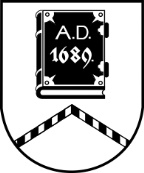 ALŪKSNES NOVADA PAŠVALDĪBALICENCĒŠANAS KOMISIJADārza iela 11, Alūksne, Alūksnes novads, LV – 4301, tālrunis:  64381496, e-pasts: dome@aluksne.lv_________________________________________________________________________________________________________SĒDE Nr.1615.05.2024., plkst. 11.30Dārza ielā 11, Alūksnē, Alūksnes VPVKAC 1.stāvāDarba kārtībā:Alūksnes novada Kultūras centra iesnieguma izskatīšana.Alūksnes Bērnu un jauniešu centra iesnieguma izskatīšana.[..] iesnieguma izskatīšana.